§2633.  Term, compensation, removal, suspension1.  Term.  The town manager shall hold office for an indefinite term unless otherwise specified by contract.[PL 1987, c. 737, Pt. A, §2 (NEW); PL 1987, c. 737, Pt. C, §106 (NEW); PL 1989, c. 6 (AMD); PL 1989, c. 9, §2 (AMD); PL 1989, c. 104, Pt. C, §§8, 10 (AMD).]2.  Compensation.  The select board shall determine the compensation of the town manager.[PL 2021, c. 275, §38 (AMD).]3.  Removal, suspension.  The select board may remove or suspend the town manager for cause in accordance with the following procedures.A.  The select board shall file a written preliminary resolution with the town clerk stating the specific reasons for the proposed removal.  A copy of that resolution must be delivered to the manager within 10 days of filing.  [PL 2021, c. 275, §39 (AMD).]B.  Within 20 days of receiving the resolution, the manager may reply in writing and request a public hearing.  [PL 1987, c. 737, Pt. A, §2 (NEW); PL 1987, c. 737, Pt. C, §106 (NEW); PL 1989, c. 6 (AMD); PL 1989, c. 9, §2 (AMD); PL 1989, c. 104, Pt. C, §§8, 10 (AMD).]C.  Upon request for a public hearing, the select board shall hold one at least 10 days but not more than 30 days after the request is filed.  [PL 2021, c. 275, §39 (AMD).]D.  After the public hearing or at the expiration of the time permitted the manager to request the public hearing, if no such request is made, the select board may adopt or reject the resolution of removal.  [PL 2021, c. 275, §39 (AMD).]E.  The select board may suspend the manager from duty in the preliminary resolution, but the manager's salary may not be affected until the final resolution of removal has been adopted.  [PL 2021, c. 275, §39 (AMD).][PL 2021, c. 275, §39 (AMD).]SECTION HISTORYPL 1987, c. 737, §§A2,C106 (NEW). PL 1989, c. 6 (AMD). PL 1989, c. 9, §2 (AMD). PL 1989, c. 104, §§C8,10 (AMD). PL 2021, c. 275, §§38, 39 (AMD). The State of Maine claims a copyright in its codified statutes. If you intend to republish this material, we require that you include the following disclaimer in your publication:All copyrights and other rights to statutory text are reserved by the State of Maine. The text included in this publication reflects changes made through the First Regular and First Special Session of the 131st Maine Legislature and is current through November 1. 2023
                    . The text is subject to change without notice. It is a version that has not been officially certified by the Secretary of State. Refer to the Maine Revised Statutes Annotated and supplements for certified text.
                The Office of the Revisor of Statutes also requests that you send us one copy of any statutory publication you may produce. Our goal is not to restrict publishing activity, but to keep track of who is publishing what, to identify any needless duplication and to preserve the State's copyright rights.PLEASE NOTE: The Revisor's Office cannot perform research for or provide legal advice or interpretation of Maine law to the public. If you need legal assistance, please contact a qualified attorney.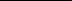 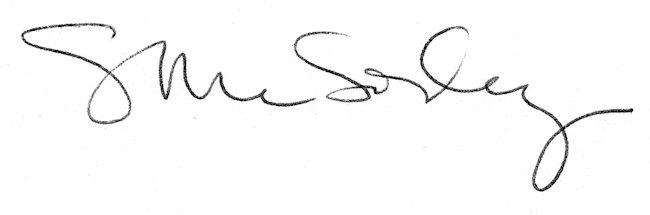 